竞争性谈判采购文件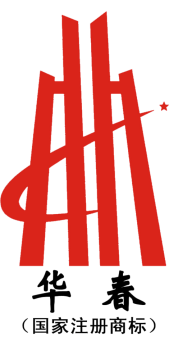 项目名称：老乡家园移民搬迁卫生服务中心电梯安装项目编号：BSZC2020-J1-210239-HCJS采购单位：百色市田阳区卫生健康局（盖单位公章）采购代理机构：华春建设工程项目管理有限责任公司（盖单位公章）
2020年7月目   录
竞争性谈判采购公告	2第一章  竞标人须知及前附表	4第二章  货物需求一览表	16第三章  合同书格式	17第四章  竞标文件格式	32第五章  评标办法	47                     竞争性谈判采购公告华春建设工程项目管理有限责任公司老乡家园移民搬迁卫生服务中心电梯安装竞争性谈判公告项目概况：老乡家园移民搬迁卫生服务中心电梯安装（采购及安装三台电梯，具体内容详见“货物需求一览表”）。 采购项目的潜在供应商应在（华春建设工程项目管理有限责任公司百色市右江区前程路4号长乐星城1号写字楼10楼 ）获取采购文件，并于2020年  月   日   点   分（北京时间）前提交响应文件。一、项目基本情况项目编号：BSZC2020-J1-210239-HCJS项目名称：老乡家园移民搬迁卫生服务中心电梯安装项目采购方式：☑竞争性谈判 □竞争性磋商 □询价预算金额：113.6万最高限价（如有）：113.6万采购需求：老乡家园移民搬迁卫生服务中心电梯安装（采购及安装三台电梯，具体内容详见“货物需求一览表”）。合同履行期限：自签订合同之日起45日历天内（含安装、调试时间）。本项目（□是/☑否）接受联合体。二、申请人的资格要求：1.满足《中华人民共和国政府采购法》第二十二条规定；2.落实政府采购政策需满足的资格要求：（如属于专门面向中小企业采购的项目,供应商应为中小微企业、监狱企业、残疾人福利性单位)3.本项目的特定资格要求：（如项目接受联合体投标，对联合体应提出相关资格要求；如属于特定行业项目,供应商应当具备特定行业法定准入要求。)4.1.国内注册（指按国家有关规定要求注册的）具备独立法人资格，具有《中华人民共和国特种设备安装改造维修许可证》（电梯类）B级（含 B级）或以上资质生产或经营本次采购内容的供应商。4.2.对在“信用中国”网站(www.creditchina.gov.cn)、中国政府采购网(www.ccgp.gov.cn)等渠道列入失信被执行人、重大税收违法案件当事人名单、政府采购严重违法失信行为记录名单的供应商，不得参与本次竞标活动。4.3.本项目不接受联合体参与竞标。 5.符合《中华人民共和国政府采购法》第二十二条和《政府采购非招标采购方式管理办法》的有关规定。6.对在“信用中国”网站(http://www.creditchina.gov.cn)、中国政府采购网(http://www.ccgp.gov.cn)等渠道列入失信被执行人、重大税收违法案件当事人名单、政府采购严重违法失信行为记录名单及其他不符合《中华人民共和国政府采购法》第二十二条规定条件的供应商，不得参与政府采购活动。7.单位负责人为同一人或者存在直接控股、管理关系的不同供应商，不得参加同一合同项下的政府采购活动。除单一来源采购项目外，为采购项目提供整体设计、规范编制或者项目管理、监理、检测等服务的供应商，不得再参加该采购项目的其他采购活动。三、获取采购文件时间：2020年  7 月  日至2020年 7 月 日，（从谈判文件的发售期限自开始之日起不得少于3个工作日）每天上午08：00至12:00，下午15:00至18:00（北京时间，法定节假日除外）；地点：华春建设工程项目管理有限责任公司（百色市右江区前程路4号长乐星城1号写字楼10楼 ）方式：现场报名售价：竞争性谈判采购文件工本费每本250元，售后不退，本项目不提供电子标书，不代办标书邮寄。四、响应文件提交截止时间：2020年7月   日  点  分（北京时间）地点：华春建设工程项目管理有限责任公司广西百色分公司开标厅（广西百色市长乐星城1号写字楼705室）五、开启时间：2020年7月   日   点  分（北京时间）地点：华春建设工程项目管理有限责任公司广西百色分公司开标厅（广西百色市长乐星城1号写字楼705室）六、公告期限自本公告发布之日起3个工作日。七、其他补充事宜1.根据《中华人民共和国政府采购法》、《中华人民共和国政府采购法实施条例》、《政府采购非招标采购方式管理办法》等有关规定，经财政部门批准的政府采购计划{阳财采备TYZC2020-J2-00677-001（002）}批准，现对老乡家园移民搬迁卫生服务中心电梯安装项目进行竞争性谈判采购，经采购人和评审专家分别书面推荐的方式推荐符合条件的投标人前来参加谈判活动。2.购买竞争性谈判文件，售价 250元/份（不办理邮寄，不提供竞争性谈判文件电子版），竞争性谈判文件售后不退。竞标人法定代表人或授权委托代理人前来报名并购买竞争性谈判文件时须携带如下复印件壹份（均须加盖单位公章）：(1)有效的企业法人营业执照副本、有效的组织机构代码证副本、有效的税务（国税、地税）登记证副本（或有统一社会信用代码的“三证合一”营业执照）；(2)特种设备安装改造维修许可证复印件；（3）法定代表人身份证明书原件（如为法定代表人报名时提供）；（4）法定代表人身份证复印件；（5）委托代理人前来时必须提供法定代表人授权委托书原件（明确委托权限及时间）、委托人身份证复印件；6）提供本单位在参加政府采购活动前三年内在经营活动中没有重大违法记录的书面声明原件。3.谈判保证金金额：人民币壹万伍仟元整（￥15000.00）（须足额交纳）。谈判保证金交纳方式：必须以转账或电汇形式，竞标人必须将谈判保证金从投标单位基本账户以转账或电汇形式转出，并于递交竞标文件截止时间前到达以下账户：账号名称：华春建设工程项目管理有限责任公司广西百色分公司开户行：交通银行股份有限公司百色分行账号：4576261010180100742934.信息公告发布媒体：中国政府采购网（http://www.ccgp.gov.cn）、广西壮族自治区政府采购网（http://zfcg.gxzf.gov.cn/）。八、凡对本次采购提出询问，请按以下方式联系。1.采购人名称：百色市田阳区卫生健康局地址：百色市田阳区联系人及电话：罗章利，0776-32218812.采购代理机构信息：华春建设工程项目管理有限责任公司地址：百色市右江区前程路4号长乐星城第一幢10层      项目联系人：0776-2969400 3.项目联系方式: 黄立丹，0776-2969400         华春建设工程项目管理有限责任公司              2020年   月  日第一章  竞标人须知及前附表竞 标 人 须 知 目 录
竞标人须知前附表	6竞 标 人 须 知	7一    总  则	71.项目名称及编号	72.竞标人资格	73.竞标费用	7二    竞争性谈判采购文件（简称谈判采购文件）	74.谈判采购文件的构成	75.谈判采购文件的澄清和修改	7三    竞标文件的编制格式	86.竞标文件编写的注意事项	87.竞标文件的构成	88.竞标文件的语言及计量单位	99. 竞标函格式	910.竞标报价	911.竞标货币	912.证明竞标人合格和资格的文件	913.证明货物的合格性和符合谈判采购文件规定的相关文件	1014.竞标的有效期	1015.竞标文件书写及签字、盖章要求	1016.竞标保证金	11四    竞标文件的递交	1117.竞标文件的密封与标记	1118.竞标截止时间	12五    谈判与评标	1219.谈判	1220.评标	1321.无效竞标	13六    签订合同	1322.评标原则	1323.成交通知	1424.合同授予标准	1425.签订合同	1426.履约保证金	14七    其它事项	1527.成交服务费	1528.解释权	1529.有关事宜	15竞标人须知前附表竞 标 人 须 知一    总  则1.项目名称及编号1.1项目名称：老乡家园移民搬迁卫生服务中心电梯安装  1.2项目编号：BSZC2020-J1-210239-HCJS 2.竞标人资格2.1 竞标人资格要求：详见竞标人须知前附表第2项。3.竞标费用3.1竞标人应自行承担所有与本次竞标有关的全部费用。二    竞争性谈判采购文件（简称谈判采购文件）4.谈判采购文件的构成4.1采购文件包括：⑴竞标公告：竞标公告在中国政府采购网(http://www.ccgp.gov.cn)、广西壮族自治区政府采购网（http://zfcg.gxzf.gov.cn/）等网站上发布。⑵竞标须知及前附表；⑶货物需求一览表；⑷合同条款；⑸合同书格式；⑹竞标文件格式；⑺评标办法。5.谈判采购文件的澄清和修改5.1任何要求澄清谈判采购文件的竞标人，均应在竞标截止日期的3个工作日前以书面形式通知采购代理机构并签收，同时认定其它澄清方式为无效，采购代理机构将以书面形式予以答复。逾期不予受理，视为接受谈判采购文件所有条款。5.2 在竞标截止日期前3个工作日，采购代理机构可主动地或在解答竞标人提出的澄清问题时对谈判采购文件进行澄清或修改。该澄清或修改的内容为竞标文件的组成部分。5.3 谈判采购文件的澄清或修改将以书面形式通知所有购买谈判采购文件的竞标人，并对其具有约束力。5.4 采购代理机构可视具体情况，延长竞标截止时间，并将此澄清或修改通知所有购买谈判采购文件的竞标人。三    竞标文件的编制格式6.竞标文件编写的注意事项6.1竞标人应认真阅读竞争性谈判采购文件，按照竞争性谈判采购文件的要求编制竞标文件。如果没有按照竞争性谈判采购文件要求提交竞标文件，没有对竞争性谈判采购文件提出的实质性要求和条件作出响应，该竞标将被拒绝。6.2对竞争性谈判采购文件提出的实质性要求和条件作出响应是指竞标人必须对竞争性谈判采购文件中竞标项目的价格、技术参数及性能配置、数量、售后服务及其它要求、合同主要条款等内容作出响应。7.竞标文件的构成7.1竞标人编写的竞标文件应包括下列内容：一、商务部分（1）竞标函；（2）首次竞标报价表；（3）证明竞标货物合格的证明文件（具体包含本章第13条所列的资料）；（4）商务及其他要求响应表。二、技术部分 （1）技术规格响应表； （2）技术实施方案（按货物需求一览表要求提供）。三、证明竞标人合格和资格的文件（1）竞标保证金缴纳凭证复印件（即收款单位开具的竞标保证金缴纳收款收据或银行转账底单复印件）；（2）证明竞标人合格和资格的文件（具体包含本章第12.1条所列的资料）；（3）法人授权委托书；（4）其他。四、竞标文件编制要求：要求竞标文件有目录、页码并按顺序装订、整洁美观、齐全。8.竞标文件的语言及计量单位8.1竞标人的竞标文件以及竞标人与采购代理机构的所有来往的函电统一使用中文（另有规定的除外）。8.2竞标文件中使用的计量单位除谈判采购文件中有特殊规定外，一律使用法定计量单位。9. 竞标函格式9.1竞标人应完整地填写谈判采购文件中的竞标函格式和首次竞标报价表，详细标明所提供的货物及部件名称、型号规格、技术参数、配置、产地、生产厂家、数量及产品所执行的标准及价格。10.首次竞标报价10.1竞标人须就《货物需求一览表》中的所有货物和服务内容作完整唯一报价。10.2竞标人应在竞标报价表上标明单价和总价。如单价和总价不符，以单价累计为准。小写与大写不符的，以大写为准。如果因竞标人原因引起的报价失误，同时又被谈判时所接受，其后果由竞标人自负。10.3首次竞标报价指货物、随配附件、备品备件、工具、货物运抵指定交货地点、检测的各种费用和售后服务、税金及其它所有成本费用的总和。11.竞标货币11.1竞标应以人民币报价。12.证明竞标人合格和资格的文件12.1证明竞标人合格和资格的文件包括：有效的营业执照副本、有效的组织机构代码证副本、有效的税务登记证副本复印件或有统一社会信用代码的营业执照复印件（必须提供，并加盖竞标单位公章）；《中华人民共和国特种设备安装改造维修许可证》（电梯类）B级（含B级）或以上资质证书复印件（必须提供，并加盖竞标单位公章）；法定代表人身份证复印件（必须提供，并加盖竞标单位公章）；法定代表人身份证明书原件（如为法定代表人报名时提供）；竞标单位于本项目竞标公告发布后在中国裁判文书网（https://wenshu.court.gov.cn/)查询本单位无行贿犯罪记录的截图（必须提供，同时加盖竞标单位公章）；竞标单位参加政府采购活动前3年内在经营活动中没有重大违法记录的书面声明原件（必须提供）；近半年内连续三个月的纳税证明复印件（必须提供，并加盖竞标单位公章）；提供本单位2019年度审计报告或财务报表复印件，新成立的单位请按实际提供（必须提供，并加盖竞标单位公章）；竞标单位在“信用中国”网站(www.creditchina.gov.cn)及中国政府采购网(www.ccgp.gov.cn)查询本单位信用记录截图；（必须提供，同时加盖竞标单位公章）；竞标人认为必要提供的声明及文件资料。特别说明：以上商务部分文件中所有证件、证明材料、财务报告报表等如为复印件，必须加盖竞标单位公章，否则竞标无效。12.2本项目不接受联合体竞标。13.证明货物的合格性和符合谈判采购文件规定的相关文件13.1按照本须知第7条规定，竞标人还应提交根据本项目要求提供证明货物和手续合格性的文件及资料。它们是：⑴ 生产厂家的制造许可证、形式试验合格证、质量管理体系认证证书（由生产厂家提供均为复印件，必须提供）及生产厂家的其它有关资格证书。⑵  产品销售授权书或代理证书（提供复印件）；14.竞标的有效期14.1竞标文件从竞标截止日期后60天内有效。14.2在特殊情况下，采购代理机构可酌情延长竞标有效期。竞标人可同意或不同意延长竞标文件的有效期，不同意延长竞标文件的有效期的竞标人，其竞标保证金将在原竞标文件的有效期满后5个工作日内予以退还，不计利息；同意延长竞标文件的有效期的竞标人不能要求对原竞标文件（经竞标人与谈判小组谈判后确定的内容作为原竞标文件的组成部分）作任何改变，并同意在延长的竞标有效期内遵循本竞标文件，在延长的竞标有效期满之前继续具有约束力。15.竞标文件书写及签字、盖章要求15.1竞标文件正本须用不褪色的墨水工整书写或打印，加盖骑缝章，修改处应由法定代表人或委托代理人签字和盖公章，否则其竞标无效。15.2字迹潦草、表达不清或未按要求填写的竞标文件可能将被认定为无效的竞标。15.3竞标文件应由法定代表人或委托代理人在凡竞标文件格式中规定签字签章处，逐一签字和盖公章，如有多页，必须逐页逐一签字和盖公章，否则其竞标无效。15.4竞标文件的份数：正本一份，副本肆份，共五份。并在每份文件封面上注明“正本”、“副本”字样，一旦正本和副本不符，以正本为准。16.竞标保证金16.1竞标人应按本须知前附表第6项规定的金额及方式提交竞标保证金，此保证金是竞标文件的一个组成部分。16.2竞标保证金交纳凭证（即收款单位开具的竞标保证金缴纳收款收据或银行转账底单）是竞标文件的一个组成部分。采购代理机构财务部门确认竞标保证金到账后方予以出具竞标保证金收款收据，竞标人递交竞标保证金后，需在竞标截止日前到凭投标保证金银行转账底单到采购代理机构财务部门开具收款收据，逾期不予受理。竞标人必须将竞标保证金收据或银行转账底单复印件装订在竞标文件相应位置并加盖单位公章，否则竞标无效。16.3办理竞标保证金手续时，请务必在银行进帐单或电汇单的用途或空白栏上注明竞标项目名称或项目编号，否则竞标无效。16.4本竞标不接受银行保函形式的竞标保证金。16.5对未按谈判采购文件要求缴纳竞标保证金的竞标文件，采购代理机构将视其为不响应竞标条件而予以拒绝。    16.6未成交人的竞标保证金将在成交通知书发出后5个工作日内予以退还，不计利息。四    竞标文件的递交17.竞标文件的密封与标记17.1竞标人应将竞标文件正、副本分别装订成册，在每个文本封面上标明“正本”或“副本”，以及项目名称、项目编号、竞标人名称等内容。17.2竞标人应将正、副本竞标文件（正本一份、副本肆份）一并装入一个文件袋中加以密封，并在每一封贴处密封签章（要求为竞标人单位公章）。17.3竞标人自行制作文件袋，但所制作的文件袋封面文字内容必须包含17.4的内容。17.4各文件袋上都应写明：⑴ 采购代理机构：⑵ 项目名称：                   ⑶ 项目编号：                   ⑷ 竞标单位：                   ⑸ 注明“截标时才能启封”17.5竞标文件的密封以竞标文件袋无明显缝隙露出袋内文件且封口处有竞标人单位公章为合格。17.6竞标人在递交竞标文件时，未按本须知要求密封、标记的，招标代理有权拒收。18.竞标截止时间18.1竞标文件的递交不得迟于本须知前附表第7项规定的截止时间。18.2竞标人必须在规定时间内将竞标文件送到本须知前附表第7项规定地点，超过竞标截止时间送达的竞标文件为无效竞标文件，采购代理机构将拒收。五    谈判与评标19.谈判19.1谈判时间及地点：2020年   月   日  时   分截标后为与竞标人谈判时间。地点：华春建设工程项目管理有限责任公司广西百色分公司开标室（百色市长乐星城1号写字楼7楼705室）。19.2谈判小组由采购人的代表和有关专家共三人（含三人）以上的单数组成。在整个谈判过程中，谈判小组将负责对全部竞标文件进行审查、谈判及评标工作。19.3采购代理机构将在竞标人须知前附表第8项规定的时间和地点组织谈判小组与各竞标人分别进行谈判。竞标人的法定代表人或其授权委托人必须持证件:⑴法定代表人持法人资格证明及本人第二代居民身份证或授权委托人持授权委托书原件及本人第二代居民身份证；⑵竞标保证金缴纳凭证（复印件)； ⑶营业执照（复印件）；⑷提供供应商在“中国裁判文书网”（ http://wenshu.court.gov.cn/）上的无行贿犯罪及其他纠纷案件的查询记录和供应商无行贿犯罪的书面承诺书； 依时到达现场等候参加谈判，并自觉接受核验上述证件。19.4竞标人可由1～3人组成参谈组，谈判中竞标人成员之间意见不一致时，以竞标人的法定代表人（或其委托代理人）的意见为准。19.5谈判的内容包括技术性条件、商务性条件以及谈判小组认为需要谈判的内容。当竞争性谈判采购文件有实质性变动的，谈判小组以书面形式通知所有参加谈判的竞标人。其中涉及价格的内容不得要求竞标人在谈判时作口头报价，而应以书面密封形式报价。19.6谈判内容应作记录，并由竞标人及谈判小组成员签字确认。19.7谈判结束后，谈判小组应要求竞标人在约定的时间、地点以书面密封形式递交谈判时要求其就商务和技术条件作出的包含补充、修改、承诺、重新报价等内容的应答文件，应答文件必须由竞标人的法定代表人或委托代理人签字或盖公章，应答文件构成竞标文件的一部分。19.8谈判小组对各竞标人递交的应答文件统一开启，并进行评审后，认为有必要再次进行谈判的，可再次与竞标人进行谈判，谈判程序和要求按本须知第19条规定执行，直至谈判小组认为没有必要再进行谈判，谈判方可结束。对最后一轮谈判，谈判小组应明确告知竞标人，并要求所有竞标人在规定的时间、地点以书面密封形式递交最终的应答文件。19.9最终谈判结束后，谈判小组不得再与竞标人进行任何形式的商谈。19.10谈判的任何一方不得透露与谈判有关的其它竞标人的技术资料、价格和其它信息。20.评标 20.1本采购项目采用的评标办法最低评标价法，评标依据为竞争性谈判采购文件和竞标文件及谈判应答文件。20.2评标工作将采取封闭方式进行，谈判小组成员和有关工作人员不得透露对竞标文件的评审、比较和成交候选供应商的推荐情况以及与评标有关的其它情况。20.3竞标人在评标过程中，所进行的力图影响评标结果公正性的活动，将可能导致其成交资格被取消。20.4经谈判后竞标人竞标报价仍超出采购预算控制价则竞标无效。如果经谈判后全部竞标人的竞标报价均超出采购预算控制价，采购人不能支付的，由采购单位重新组织采购。21.无效竞标21.1竞标文件如有下列情况之一，将会在评标中按照无效竞标处理：（1）应交未交或不足额交或不按规定交纳竞标保证金的；（2）未按谈判采购文件规定要求密封、签署、盖章的；（3）不具备谈判采购文件中规定资格要求的；（4）技术响应或技术实施方案明显不符合技术规格、技术标准要求的；（5）谈判后采购项目完成期限仍不能满足采购人规定期限的；（6）谈判后采购项目货物包装方式、检验标准和方法等不符合采购人要求的；（7）竞标文件和谈判应答文件附有采购人不能接受的条件；（8）经谈判后竞标人竞标报价仍超出采购预算控制价的；（9）不符合法律、法规和谈判采购文件中规定的其它实质性要求的。六    签订合同22.评标原则本次竞标报价非一次性报价，具体报价次数由谈判小组根据实际评标情况定，但最终报价在与竞标人谈判中谈判小组会以书面形式明确告知竞标人。最终供应商的确定将以竞标人提交的竞标文件为依据，在符合采购需求、质量和及服务相等的前提下，按最低评标价法确定成交供应商。23.成交通知23.1采购代理机构将在评标结束五个工作日内将评标结果送采购人，采购人在五个工作日内按照采购结果报告中推荐的排名第一的成交候选供应商确定为成交供应商。23.2采购代理机构向成交供应商发成交通知书并向未成交的供应商发采购结果通知。23.3采购代理机构在向成交供应商发出成交通知书的同时在中国采购与招标网发布采购结果公告。23.4竞标人如对成交结果有异议的，可以在成交结果公告发布之日起七个工作日内以书面形式向本采购代理机构提出质疑，本采购代理机构将在收到竞标人的书面质疑后七个工作日内做出答复，但答复的内容不得涉及商业秘密。23.5采购代理机构无义务向未成交的供应商解释未成交原因和退还竞标文件。24.合同授予标准24.1合同将授予被确定为实质上响应采购人需求，具备履行合同能力，采购结果报告中推荐的排名第一的成交候选供应商为成交供应商。25.签订合同25.1成交供应商应按成交通知书规定的时间、地点与采购人签订合同。25.2如成交供应商不按成交通知书的规定签订合同，则按成交供应商违约处理，采购代理机构将没收成交供应商投竞标的全部竞标保证金。25.3成交供应商因不可抗力或者自身原因不能履行采购合同的，采购人可以与排名第二的成交候选供应商签订采购合同，以此类推或重新组织采购。但由于排名第一的成交候选供应商放弃成交资格或未按规定签订合同，造成本项目的合同成交价提高（指采购人选择第二成交候选供应商为成交人后导致成交金额高于违约供应商的成交价），所超出违约供应商的成交价差额部分由违约供应商承担赔偿责任。26.履约保证金26.1在发放成交通知书前，成交人应由向百色市田阳区卫生健康局提交履约保证金到指定的账户，履约保证金为成交价的百分之贰（2%）。交纳时请写明竞标项目名称及项目编号。26.2履约保证金作为违约金的一部分及用于补偿采购人因成交供应商不能完成其合同义务而蒙受的损失。如成交供应商不按双方签订的合同规定履约，则没收其全部履约保证金，履约保证金不足以赔偿损失的，按实际损失赔偿。26.3交货安装完毕验收合格满三个月后由百色市田阳区卫生健康局退还（无息）。七    其它事项27.成交服务费27.1代理服务费（中标服务费）根据《国家发展改革委关于进一步放开建设项目专业服务价格的通知》（发改价格〔2015〕299号）要求，按市场价计算执行：（100万以内（包括100万）部分，按成交金额的1.5%计取，100万到500万（包括500万）部分按成交金额的1.1%计取）标准收取，由成交人在领取成交通知前向采购代理机构一次性支付。 签订合同前，成交人应向招标代理机构一次付清代理服务费（中标服务费），否则，采购代理机构将视之为违约，取消该成交决定并没收成交人这次参加竞标的全部竞标保证金。28.解释权28.1本谈判采购文件是依据国家法律、法规以及政府采购管理有关规定和参照国际惯例编制，解释权属本采购代理机构。29.有关事宜29.1所有与本谈判采购文件有关的函电请按下列通讯地址联系：邮    编：533000地    址：百色市右江区前程路4号长乐星城1号写字楼10楼联 系 人：黄立丹联系电话：0776-2969400第二章  货物需求一览表（1）本一览表中的厂家或品牌型号、技术参数及其性能（配置）仅起参考作用，竞标人可选用其他厂家或品牌型号替代，但替代的厂家或品牌型号要实质上相当于或优于参考厂家或品牌型号及其技术参数性能（配置）要求。（2）本一览表中参考品牌型号规格及技术参数性能（配置）不明确或有误的，或竞标人选用优于招标文件提供的品牌、技术参数的其他品牌型号替代的，请以详细、正确的品牌型号、技术参数（配置）代替，同时填写报价表和技术规格偏离表。（3）凡在技术参数及其性能（配置）要求中表述为“标配”或“标准标配”的设备，竞标人应在报价中将其标配参数详细列明，否则评标小组有权认定为无效报价。（4）竞标人所投设备的配置不能低于该设备的出厂标准配置，如果招标文件中的配置要求有高于出厂标准配置的，竞标人必须按要求增加配置。（5）打★项为实质性的要求，必须满足，否则视为未实质性响应采购文件的要求，其竞标无效。（6）提供相同品牌产品的不同竞标人参加同一合同项下投标的，以其中通过资格审查、符合性审查且报价最低的参加评标，报价相同的，由采购人自主选择确定一个参加评标的竞标人，其他竞标无效；（7）非单一产品采购项目中，多家竞标人提供的核心产品品牌相同的，视为提供相同品牌产品。货物需求一览表第三章  合同书格式政府采购合同书(格式)合同编号：采购单位（甲方）                            采 购 计 划 号                        供 应 商（乙方）                            项目名称编号                       签  订  地  点                              签 订 时 间                       根据《中华人民共和国政府采购法》、《中华人民共和国合同法》等法律、法规规定，按照招标文件规定条款和中标供应商承诺，甲乙双方签订本合同。第一条　合同金额本合同所涉及的乙方应提供的货物和服务内容详见招标文件“货物需求一览表”中所列内容。根据中标通知书的中标内容，合同的总金额为（大写）：人民币                         。第二条　质量保证1、乙方所提供的货物型号、技术规格、技术参数等质量必须与招投标文件和承诺相一致。乙方提供的节能和环保产品必须是列入政府采购清单的产品。2、乙方所提供的货物必须是全新、未使用的原装产品，且在正常安装、使用和保养条件下，其使用寿命期内各项指标均达到质量要求。第三条　权利保证乙方应保证所提供货物在使用时不会侵犯任何第三方的专利权、商标权、工业设计权或其他权利。乙方应按招标文件规定的时间向甲方提供使用货物的有关技术资料。没有甲方事先书面同意，乙方不得将由甲方提供的有关合同或任何合同条文、规格、计划、图纸、样品或资料提供给与履行本合同无关的任何其他人。即使向履行本合同有关的人员提供，也应注意保密并限于履行合同的必需范围。乙方保证所交付的货物的所有权完全属于乙方且无任何抵押、质押、查封等产权瑕疵。第四条　包装和运输1、乙方提供的货物均应按招投标文件要求的包装材料、包装标准、包装方式进行包装，每一包装单元内应附详细的装箱单和质量合格证。2、货物的运输方式：乙方自定。3、乙方负责货物运输，货物运输合理损耗及计算方法：   无 。第五条　交付和验收1、交付使用时间：按乙方投标文件中所承诺的时间、地点：采购人指定地点。2、乙方提供不符合招投标文件和本合同规定的货物，甲方有权拒绝接受。3、乙方应将所提供货物的装箱清单、用户手册、原厂保修卡、随机资料、工具和备品、备件等交付给甲方，如有缺失应及时补齐，否则视为逾期交货。4、甲方应当在到货（需要安装、调试的，则安装、调试完完）后七个工作日内进行验收，逾期不验收的，乙方可视同验收合格。验收合格后由甲乙双方签署货物验收单并加盖采购单位公章，甲乙双方各执一份。5、采购人委托广西区政府采购中心组织的验收项目，其验收时间以该项目验收方案确定的验收时间为准，验收结果以该项目验收报告结论为准。在验收过程中发现乙方有违约问题，可暂缓资金结算，待违约问题解决后，方可办理资金结算事宜。6、甲方对验收有异议的，在验收后五个工作日内以书面形式向乙方提出，乙方应自收到甲方书面异议后    日内及时予以解决。第六条　安装和培训1、甲方应提供必要安装条件（如场地、电源、水源等）。2、乙方负责甲方有关人员的培训。培训时间、地点：按甲方需求要求。第七条  售后服务、保修期1、乙方应按照国家有关法律法规和“三包”规定以及招投标文件和本合同所附的《服务承诺》，为甲方提供售后服务。2、货物保修期：分项有要求的按分项要求，分项无要求的按国家标准实行“三包”。3、乙方提供的服务承诺和售后服务及保修期责任等其它具体约定事项。（见合同附件）第八条　付款方式和保证金1、当采购数量与实际使用数量不一致时，乙方应根据实际使用量供货，合同的最终结算金额按实际使用量乘以成交单价进行计算。2、资金性质：财政性资金。3、付款方式：签订合同后，预付合同款80%,安装调试完毕并验收合格后付合同款97%，余下3%作为质保金，待质保期满后，采购人在1个月内退还乙方质保金（不计利息）。第九条　履约保证金合同金额的3%作为质保金，电梯正常使用一个月后付清。第十条、税费本合同执行中相关的一切税费均由乙方负担。第十一条、质量保证及售后服务1. 乙方应按招标文件规定的货物性能、技术要求、质量标准向甲方提供未经使用的全新产品。乙方提供货物的质量保证期按交货验收合格之日起计（期限见《招标项目采购需求》中各分标的要求）。在保证期内因货物本身的质量问题发生故障，乙方应负责免费修理和更换零部件。对达不到技术要求者，根据实际情况，经双方协商，可按以下办法处理：⑴更换：由乙方承担所发生的全部费用。⑵贬值处理：由甲乙双方合议定价。⑶退货处理：乙方应退还甲方支付的合同款，同时应承担该货物的直接费用（运输、保险、检验、货款利息及银行手续费等）。2. 如在使用过程中发生质量问题，乙方在接到甲方通知后在    小时内到达甲方现场。乙方不能或拒绝到达现场进行维修的，甲方有权请求第三方进行维修，维修所产生的维修费由乙方承担，乙方还应承担维修费的20%的管理费。3. 在质保期内，乙方应对货物出现的质量及安全问题负责处理解决并承担一切费用。4.上述的货物免费保修期为     年，因人为因素出现的故障不在免费保修范围内。超过保修期的机器设备，终生维修，维修时只收部件成本费。第十二条、调试和验收1. 甲方对乙方提交的货物依据招标文件上的技术规格要求和国家有关质量标准进行现场初步验收，外观、说明书符合招标文件技术要求的，给予签收，初步验收不合格的不予签收。货到后，甲方应当在到货（安装、调试完）后七个工作日内进行验收。2. 乙方交货前应对产品作出全面检查和对验收文件进行整理，并列出清单，作为甲方收货验收和使用的技术条件依据，检验的结果应随货物交甲方。3. 甲方对乙方提供的货物在使用前进行调试时，乙方需负责安装并培训甲方的使用操作人员，并协助甲方一起调试，直到符合技术要求，甲方才做最终验收。4. 对技术复杂的货物，甲方应请国家认可的专业检测机构参与初步验收及最终验收，并由其出具质量检测报告。5. 验收时乙方必须在现场，验收完毕后作出验收结果报告；验收费用由乙方负责。第十三条、货物包装、发运及运输1. 乙方应在货物发运前对其进行满足运输距离、防潮、防震、防锈和防破损装卸等要求包装，以保证货物安全运达甲方指定地点。2. 使用说明书、质量检验证明书、随配附件和工具以及清单一并附于货物内。3. 乙方在货物发运手续办理完毕后二十四小时内或货到甲方四十八小时前通知甲方，以准备接货。4. 货物在交付甲方前发生的风险均由乙方负责。5. 货物在规定的交付期限内由乙方送达甲方指定的地点视为交付，乙方同时需通知甲方货物已送达。第十四条　违约责任1、乙方所提供的货物规格、技术标准、材料等质量不合格的，应及时更换，更换不及时的按逾期交货处罚；因质量问题甲方不同意接收的或特殊情况甲方同意接收的，乙方应向甲方支付违约货款额 5%违约金并赔偿甲方经济损失。                                       2、乙方提供的货物如侵犯了第三方合法权益而引发的任何纠纷或诉讼，均由乙方负责交涉并承担全部责任。3、因包装、运输引起的货物损坏，按质量不合格处罚。4、甲方无故延期接收货物、乙方逾期交货的，每天向对方偿付违约货款额3‰违约金，超过   天对方有权解除合同，违约方承担因此给对方造成经济损失；甲方逾期付货款的，每天向乙方偿付逾期货款额3‰ 滞纳金。5、乙方未按本合同和投标文件中规定的服务承诺提供售后服务的，乙方应按本合同合计金额 5%向甲方支付违约金。6、乙方提供的货物在质量保证期内，因设计、工艺或材料的缺陷和其它质量原因造成的问题，由乙方负责，费用从履约保证金中扣除，不足另补。7、其它违约行为按违约货款额5%收取违约金。8、乙方支付的违约金不足以弥补甲方损失的，还应承担赔偿责任。第十五条、不可抗力事件处理1. 在合同有效期内，任何一方因不可抗力事件导致不能履行合同，则合同履行期可延长，其延长期与不可抗力影响期相同。2. 不可抗力事件发生后，应立即通知对方，并寄送有关权威机构出具的证明。3. 不可抗力事件延续一百二十天以上，双方应通过友好协商，确定是否继续履行合同。第十六条  合同争议解决1、因货物质量问题发生争议的，应邀请国家认可的质量检测机构对货物质量进行鉴定。货物符合标准的，鉴定费由甲方承担；货物不符合标准的，鉴定费由乙方承担。2、因履行本合同引起的或与本合同有关的争议，甲乙双方应首先通过友好协商解决，如果协商不能解决，向甲方所在地人民法院提起诉讼。3、诉讼期间，本合同继续履行。第十七条、诉讼    双方在执行合同中所发生的一切争议，应通过协商解决。如果协商不能解决，可向甲方所在地人民法院提起诉讼。第十八条、合同生效及其它1．合同经双方法定代表人或授权代表签字并加盖单位公章后生效。2．合同执行中涉及采购资金和采购内容修改或补充的，须经财政部门审批，并签书面补充协议报财政部门备案，方可作为主合同不可分割的一部分。3．本合同未尽事宜，遵照《合同法》有关条文执行。第十九条　合同的变更、终止与转让1、除《中华人民共和国政府采购法》第五十条规定的情形外，本合同一经签订，甲乙双方不得擅自变更、中止或终止。2、乙方不得擅自转让（无进口资格的供应商委托进口货物除外）其应履行的合同义务。第二十条　签订本合同依据1、政府采购招标文件；2、乙方提供的投标文件；3、投标声明书；4、中标通知书。第二十一条　本合同一式四份，双方法定代表人或委托代理人签字并加盖单位公章之日起生效。甲乙双方各执一份(可根据需要另增加），政府采购监督管理部门一份，华春建设工程项目管理有限责任公司执一份，具有同等法律效力。合 同 附 件：一、招标文件《货物需求一览表》二、投标文件包含内容：1、投标函2、投标报价表3、技术规格偏离表4、售后服务承诺书三、中标通知书第四章  竞标文件格式一、商务部分1、竞标函格式致：百色市田阳区卫生健康局 根据贵方老乡家园移民搬迁卫生服务中心电梯安装谈判采购文件，项目编号：                ，正式授权下述签字人        （姓名和职务）    代表竞标人（竞标单位名称）       ，提交下述竞标文件正本一份，副本四份。一、首次竞标报价表；二、技术实施方案；三、技术规格响应表；四、竞标人资格证明文件；五、货物合格性文件；六、竞标保证金。据此函，签字人兹宣布同意如下：谈判采购文件货物需求一览表和首次竞标报价表，首次竞标总报价（大写）                元人民币（￥             ），交货期：          ，质量：           。⑵我们根据谈判采购文件的规定，承担完成合同的责任和义务。⑶我们已详细审查全部采购文件，包括修改文件（如有的话）和有关附件，将自行承担因对全部采购文件理解不正确或误解而产生的相应后果。⑷我们同意在竞标人须知规定的截标日期起遵循本竞标文件，并在竞标人须知第14条规定的竞标有效期满之前均具有约束力，并有可能成交。⑸如果在竞标截止时间后的竞标有效期内撤回竞标或者有其它违约行为，我们的竞标保证金可被贵方全部没收。⑹我们同意提供按照贵方可能要求的与本竞标有关的一切数据或资料，完全理解贵方不一定要接受最低的报价或收到的任何竞标。与本竞标有关的正式通讯地址为：地址：                                 邮政编码：             电话、电报、传真或电传：                                      开户名称：                                                    开户银行：                                                    帐号：                                                        法定代表人或委托代理人签字：                                  竞标人盖公章：                                                日期：                                                    注：未按照本竞标函要求填报的竞标函将被视为非实质性响应竞标，从而导致该竞标被拒绝。2、竞标报价表格式竞标人盖公章：                    法定代表人或委托代理人签字：                      日期：                                     3、竞标货物合格的证明文件格式（竞标人按竞标须知第13条要求提供）4、商务及其他要求响应表请逐条对应采购文件的第二章“货物需求一览表”中要求的项目最低商务及有关要求，认真填写该表。注：“偏离”系指“正偏离”、“负偏离”或“无偏离”。竞标人（公章）                                                       法定代表人或委托代理人签字              日 期：                                   二、技术部分1、技术规格响应表请逐条对应采购文件的第二章“货物需求一览表”中要求的技术要求，认真填写该表。注：竞标技术规格由竞标人按照竞标文件货物需求一览表对应的技术参数及性能进行填写。此表竞标技术规格与竞标报价表和产品检验报告证书的技术指标不符的，以产品检验报告证书的技术指标为准。竞标技术规格与采购技术要求相同的为无偏离，竞标技术规格高于采购技术要求的为正偏离，低于采购技术要求的为负偏离。        竞标人（公章）                                                              法定代表人或委托代理人签字                日期：                         2、技术实施方案三、证明竞标人合格和资格的文件1、竞标保证金缴纳凭证格式（竞标保证金银行缴款凭证复印件并盖公章）2、竞标人资格证明文件格式（竞标人按竞标须知第12条要求提供并盖公章）3、法定代表人授权委托书格式兹授权          同志为我方参加        （项目名称）  项目（项目编号：      ）竞标代理人，其代理权限为：                                                                         代理期限从    年    月   日至    年    月    日止委托单位：              （章）        法定代表人：         （签字）签发日期：    年      月     日    附：1、代理人工作单位：                       职务：       身份证号码：                           性别：           年龄：2、委托人企业法定代表人营业执照号码：       地址：                                 经济性质：       注册资金：                             经营方式：       经营范围：说明：1、法定代表人授权委托书所签发的代理期限必须涵盖代理人所有签字为有效的时间。2、委托书内容填写要明确，文字要工整清楚，涂改无效。3、委托书不得转借、转让，不得买卖。4、如为联合体竞标，联合体各方应授权同一名竞标人代表参加竞标，法定代表人授权委托书由联合体各方法定代表人签署并加盖单位公章。代理人根据授权范围，以委托单位的名义签订合同，并将此委托书提交给对方作为合同附件。四、其它第五章  评标办法评标办法一、本项目采用的评标方法为：最低评标价法。二、评标原则：评标方法：通过资格性审查后，在质量和服务均能满足采购文件实质性响应要求的前提下，按最终评标报价由低到高排列成交候选人顺序，并依照次序确定成交人。资格性审查：1.有效的营业执照副本、有效的组织机构代码证副本、有效的税务登记证副本复印件或有统一社会信用代码的营业执照（三证合一）复印件；2.《中华人民共和国特种设备安装改造维修许可证》（电梯类）B级（含B级）或以上资质证书复印件；3.法定代表人身份证复印件；4.法定代表人身份证明书原件；5. 足额交纳竞标保证金的凭证；6.竞标单位于本项目竞标公告发布后在中国裁判文书网（https://wenshu.court.gov.cn/)查询本单位无行贿犯罪记录的截图（必须提供，同时加盖竞标单位公章）；7.竞标单位参加政府采购活动前3年内在经营活动中没有重大违法记录的书面声明原件；8.近半年内连续三个月的纳税证明复印件；9.提供本单位2019年度审计报告或财务报表复印件，新成立的单位请按实际提供；10.竞标单位在“信用中国”网站(www.creditchina.gov.cn)及中国政府采购网(www.ccgp.gov.cn)查询本单位信用记录截图；（必须提供，同时加盖竞标单位公章）；（二）符合性评审1、竞标文件所附材料是否足以证明竞标人具备本项目要求的资格；2、竞标人是否就所投标段的所有货物内容作完整唯一报价；3、竞标人是否按竞争性谈判采购文件的要求密封、签署、盖章和足够的竞标文件数量；4、竞标人报价是否未超出相应标段招标控制价或采购预算价；5、技术实施方案是否合同、可行；6、若两个（及以上）投标人所投产品为同一品牌的，以提供该品牌生产厂家授权书的投标为有效投标；若两个（及以上）竞标人均提供了同一品牌生产厂家授权书，则均作废标处理；7、是否有不符合法律、法规和竞争性谈判采购文件规定的其他实质性要求和条件的。	（二）详细评审按照《政府采购促进中小企业发展暂行办法》（财库[2011]181号），中小企业划分为中型、小型、微型三种类型，具体标准根据企业从业人员、营业收入、资产总额等指标，结合行业特点制定。竞标产品及竞标单位认定为小型和微型企业的【以工信部门2016年提供的证明文件为准】，对某竞标人最终竞标报价给予6%的扣除，扣除后的价格为某竞标人评标报价，即某竞标人评标报价=某竞标人最终竞标报价×（1-6%）。除上述情况外，某竞标人评标报价=某竞标人最终竞标报价。竞标产品提供企业按《关于政府采购支持监狱企业发展有关问题的通知》(财库[2014]68号)认定为监狱企业的，在政府采购活动中，监狱企业视同小型、微型企业。监狱企业以提供由省级以上监狱管理局、戒毒管理局(含新疆生产建设兵团)出具的属于监狱企业的证明文件为准。按照《关于促进残疾人就业政府采购政策的通知》（财库〔2017〕141号）的规定，残疾人福利性单位视同小型、微型企业，享受预留份额、评审中价格扣除等促进中小企业发展的政府采购政策。残疾人福利性单位参加政府采购活动时，应当提供该通知规定的《残疾人福利性单位声明函》，并对声明的真实性负责。残疾人福利性单位属于小型、微型企业的，不重复享受政策。三、成交人推荐原则(一) 在质量和服务均能满足采购文件实质性响应要求的前提下，按最终评标报价由低到高排列并推荐前三名为成交候选人，并依照次序确定成交人。采购单位应当确定谈判小组推荐排名第一的成交候选人为成交人。排名第一的成交候选人放弃成交、因不可抗力提出不能履行合同，或者竞争性谈判采购文件规定应当提交履约保证金而在规定的期限内未能提交的，采购单位可以确定排名第二的成交候选人为成交人。排名第二的成交候选人因前款规定的同样原因不能签订合同的，采购单位可以确定排名第三的成交候选人为成交人，其余以此类推。（二) 谈判小组认为，某竞标人的有效报价或者某些分项报价明显不合理或者低于成本，有可能影响商品质量和不能诚信履约的，应要求其在规定的期限内提供书面文件予以解释说明，并提交相关证明材料；否则，谈判小组可以取消该竞标人的成交候选资格，按顺序由排在后面的成交候选人递补，以此类推。附件1   中小企业声明函　　本公司郑重声明，根据《政府采购促进中小企业发展暂行办法》（财库〔2011〕181号）的规定，本公司为______（请填写：中型、小型、微型）企业。即，本公司同时满足以下条件： 　　1.根据《工业和信息化部、国家统计局、国家发展和改革委员会、财政部关于印发中小企业划型标准规定的通知》（工信部联企业〔2011〕300号）规定的划分标准，本公司为______（请填写：中型、小型、微型）企业。 　　2.本公司参加______单位的______项目采购活动提供本企业制造的货物，由本企业承担工程、提供服务，或者提供其他______（请填写：中型、小型、微型）企业制造的货物。本条所称货物不包括使用大型企业注册商标的货物。 本公司对上述声明的真实性负责。如有虚假，将依法承担相应责任。　　企业名称（盖章）： 日 期：附件2   残疾人福利性单位声明函本单位郑重声明，根据《财政部 民政部 中国残疾人联合会关于促进残疾人就业政府采购政策的通知》（财库〔2017〕 141号）的规定，本单位为符合条件的残疾人福利性单位，且本单位参加______单位的______项目采购活动提供本单位制造的货物（由本单位承担工程/提供服务），或者提供其他残疾人福利性单位制造的货物（不包括使用非残疾人福利性单位注册商标的货物）。本单位对上述声明的真实性负责。如有虚假，将依法承担相应责任。单位名称（盖章）：日  期：项号条款号内    容11.11.2项目名称：老乡家园移民搬迁卫生服务中心电梯安装  项目编号：BSZC2020-J1-210239-HCJS 22.1竞标人资格要求：1.国内注册（指按国家有关规定要求注册的）具备独立法人资格，具有《中华人民共和国特种设备安装改造维修许可证》（电梯类）B级（含B级）或以上资质生产或经营本次采购内容的供应商。2.对在“信用中国”网站(www.creditchina.gov.cn)、中国政府采购网(www.ccgp.gov.cn)等渠道列入失信被执行人、重大税收违法案件当事人名单、政府采购严重违法失信行为记录名单的供应商，不得参与本次竞标活动。3.本项目不接受联合体参与竞标。310.1首次竞标报价：竞标人须就《货物需求一览表》中的所有货物和服务内容作完整唯一报价。414.1竞标有效期：竞标截止日期后60天。515.4竞标文件份数：正本一份，副本肆份616.1竞标保证金为人民币壹万伍仟元整（¥15000.00元）。竞标人必须于竞标截止日前将竞标保证金从本单位基本账户以电汇、转账、汇票等非现金形式交至华春建设工程项目管理有限责任公司。户名：华春建设工程项目管理有限责任公司广西百色分公司，开户行：交通银行股份有限公司百色分行，账号：457626101018010074293              718竞标文件递交截止时间：2020年 月  日  时  分（此为竞标截止时间）竞标文件递交地址：华春建设工程项目管理有限责任公司广西百色分公司开标室（百色市长乐星城1号写字楼7楼705室）819.1谈判时间：2020年  月  日   时   分截标后谈判地点：华春建设工程项目管理有限责任公司广西百色分公司开标室（百色市长乐星城1号写字楼7楼705室）91、本竞争性谈判采购文件中描述竞标人的“公章”是指根据我国对公章的管理规定，用竞标人法定主体行为名称制作的印章，竞标人的财务章、部门章、分公司章、工会章、合同章、竞标专用章、业务专用章等其它形式印章均不能代替公章。2、本竞争性谈判采购文件中描述竞标人的“签字”是指竞标人的法定代表人或被授权人亲自在竞争性谈判采购文件规定签署处亲笔写上个人的名字的行为，私章、签名章、印鉴、影印等其它形式均不能代替亲笔签字。10解释：本竞争性谈判采购文件的解释权属于招标采购单位。序号主机/设备/部件/系统名称招标人技术要求一．技术要求一．技术要求一．技术要求一．技术要求1.1数量（台）3部（有机房医用电梯）1.2额定载重量1600kG1.3额定速度1.6m/s1.4电源动力电源: 三相五线制，交流380伏50赫兹； 照明电源：单相交流220伏50赫兹1.4开门尺寸根据招标人洞口尺寸（门洞宽1.3m；门洞高度2.2m），各投标人自报。复核土建预留尺寸，对预埋预留现场校验并签字确认1.5轿厢内部尺寸（宽*深*高mm）根据招标人洞口尺寸，各投标人自报。复核土建预留尺寸，对预埋预留现场校验并签字确认1.6停层5/5/5层/站/门(2台)     4/4/4层/站/门(1台)1.7开门方式双扇侧开门，带光幕式门保护系统1.8轿厢轿厢壁：采用发纹不锈钢和镜面+扶手地面：PVC轿厢顶：银色发纹不锈钢，含灯光照亮标准（LEC灯，照度必须明示、地板照度不低于501x），电梯灯光朝上，不能向下直射。操纵盘：电梯轿厢内设单边操纵盘和残疾人操纵盘，材质为发纹不锈钢面板，轿厢显示：7寸液晶显示楼层及方向显示装有发光二极管照明的楼层按钮，操纵盘按钮为不锈钢轻触式按钮（楼层及方向显示应在操纵盘上方）；轿厢门坎：硬质铝制，厚度≥1.5mm;1.9门套要求发纹不锈钢1.10厅门厅门：发纹不锈钢门套厅门坎：铝合金厅外显示：段码液晶显示门厅按钮及显示：按钮盘应显示楼层、运行方向、满载或故障二、系统要求二、系统要求二、系统要求二、系统要求2.1控制方式32位CPU全数字化全智能化网络控制2.2操作方式全集选控制2.3开门机系统采用VVVF永磁同步门机控制系统2.4井道照明须安装36V安全照明系统，底坑配置检修爬梯二、基本功能二、基本功能二、基本功能二、基本功能3.1全集选控制运行根据轿厢内选层指令和厅外的楼层召唤指令，集中进行综合分析处理，自动选向并顺向一侧应答指令的高度自动控制功能3.2超载保护功能当电梯轿厢的载重超过额定载重量的110%时，电梯不允许关门启动，在层站平层位置保持开门状态，不能启动运行3.3超载报警功能当电梯轿厢的载重量超过额载重量的110%时，电梯不允许关门启动，此时轿顶蜂鸣器发出警报信号，以示电梯已超载、不能启动允许3.4超速电气保护功能当电梯的运行速度大于额定速度，且超过设定的限制速度（≥电梯额定载重量的110%）时，电梯系统将强制制停电梯，确保乘客的安全，当电梯的运行速度超过了额定速度，并且已超过设定的限制速度时，限速器的电气开关动作切断电梯的安全回路，使电梯立即急停刹车，确保电梯的安全运行3.5超速机械保护功能当电梯的运行速度大于额定速度，且超过设定的限制速度（≥电梯额定载重量的110%）时，电梯系统将强制制停电梯，确保乘客的安全。3.6光幕保护功能光幕保护功能对电梯乘客的进出电梯门提供无碰撞式保护，是通过安装在轿厢门的光幕保护装置，在电梯轿厢门口发出多束红外光光束，在电梯关门的过程中。如有乘客或物品挡住了这些红外光光柬中的-束，电梯立即停止关门，并立刻把门打开，防止电梯轿门碰撞到乘客或物品3.7消防迫降功能在建筑物发生火灾时对电梯的运行做出管制，通过消防信号使电梯自动返回消防避难层开门放人，确保乘客人身安全3.8开门异常自动选层功能当电梯因开门受阳而无法正常打开时，电梯系统会自动对开门时间进行计算，当时间超过设定值时，电梯会自动关门并运行到邻近的服务层尝试再开门，以使当电梯某层发生开门故障时，到该层的乘客能在邻近的层楼离开轿厢:且电梯系统保持正常运行状态，避免由某层发生开门故障而影响电梯正常运行3.9电动机空转保护功能当电梯的轿厢(或对重)受障碍物阻挡而停止下行，会导致电动机空转，曳引绳在曳引轮上打滑。当此故障发生，电梯系统将使电动机立即停止运行并保持停车状态，为电梯乘客的人身安全提供保障3.10对讲机通讯功能当电梯发生故障或意外时电梯内乘客可通过轿内对讲机与外界进行联络，文现轿箱对电梯机房或其它控制室的呼叫、电梯机房或其它控制室与轿厢之间的对讲通讯功能。3.11警铃报警功能当电梯发生故障或意外时电梯内乘客可通过警鈴来向外界报警求救3.12故障低速自救功能电梯发生故障可能会导致电梯在非平层区域停靠，当故障排除后或该故障并不是重大的安全类故障时，电梯可自动以低速(15m/min)进行自动数援运行，并在最近的服务层停车开门，以防止将雅客困在轿箱内。3.13停车非门区提示功能当电梯停在非门区位置时，电梯操作人员可对电梯进行盘车操作以便将乘客救出轿厢3.14泊梯功能本功能适用于电梯需经常长时间停在运行服务的场合。泊梯功能使电梯在不需要进行运行服务时自动停泊在制定的泊梯层站3.15位置异常自动校正功能在电梯的运行过程中，电梯系统会自动对轿厢所在位置进行监剧和分析，当由于故障或人为的操作而使电梯轿厢的实际位置与系统分析结果不相符时，电梯会自动以低( 15n/min)驶返最低层，以重新对轿厢位置做出校正3.16停电应急照明电梯正常使用中发生停电时，轿箱内的停电应急照明灯自动点亮，给轿箱内提供应急照明。紧急照明持续时间应大于30分钟，轿厢地面的照度须大于lLux，紧急照明光源在操作面板上3.17配备轿顶检修、轿内检修、机房检修(主机及控制柜检修)操作功能3.18无呼自返基站功能电梯在无召唤指令登记的状态下，自动返回预先设定的基站并关门待机。方便以最快速度为基站乘客服务3.19满载直驶功能当电梯轿厢的载重量大于额定载重量的80%时，电梯自动将运行方式切换为满载直驶运行状态。在满载直驶运行状态下，电梯优先响应当前运行方向上的轿内选层指令，暂不应答厅外召唤指令，以保证最佳运行效率，同时厅外召唤指令可保持登记:响应了轿内指令后，若电梯轿箱内栽重量已小于额定救重量的80%，电梯自动将运行方式恢复为全集选控制状态3.20无效内指令自动清除功能当电梯轿厢的载重量小于额定载重量的20%，而电梯的内指令数大于系统设定值时，电梯系统判定此时有恶作剧发生，电梯的防恶作剧功能自动投入3.21反向内指令清除功能电梯响应完同一方向的召唤指令， 正常停车并转方向运行时，电梯系统将自动作出检查，将尚登记留存的轿内召唤指令进行一次消除操作，防止多余运行，以提高电梯的运行效率及降低电能消耗3.22启动补偿功能电梯能根据轿厢载重量的不同，自动调整其预置起动力矩，使电梯的起动过程平稳舒适3.23微动平层功能在电梯运行到达目的层站平层开门后，由F乘客的进出会使轿厢的载重量发生变化，当轿厢的载重最变化较大时，曳引钢丝绳会产生较大的伸缩形变，导致电梯轿厢产生平层位置偏差的现象。此时电梯须在开门状态下以极低的速度自动进行微动运行，使轿厢重新回到平层位置，补偿因曳引钢丝绳的伸缩形变而引起的平层位置偏差，保障乘客出入轿厢安全3.24运行次数显示功能在电梯的控制柜中须裝一个电磁计数器， 能对电梯的话行次数作出累计。用户可通过此计数器上的运行次数值了解对电梯的使用情况3.25开门时间自动控制功能本功能中的“开门时间“指电梯停车后完全开门到自动关门投入过程中所持续保持开门的时间。电梯在平层停车并白动开门后，能根据应管指令的不同，自动控制开门时间，保持开门状态，规定的时间到达后，电梯自动关门，达到方便乘客使用亦保障电梯运行效率的目的3.26开门时间自动调整功能本功能中的“开门时间“指电梯停车后完全开门到自动关门投入过程中所持续保持开I ]的时间。电梯系统能根据层站出入口的利用情况，自动对开门时间作出调整3.27轿厢照明白动控制功能电梯进入闲驶状态一定时间 (3min) 内没有召唤指令登记，电梯会自动媳灭轿厢的照明，以便节省电能的消耗3.28轿厢风扇自动控制功能电梯进入闲驶状态-一定时间(3min) 内没有召唤指令登记，电梯会自动熄灭轿厢内风扇，以便节省电能消耗3.29故障自动检测功能电梯系统具有合理的系统故障自动检测功能，当电梯有故障发生时，电梯自动检测出故障发生的原因、状态和位置,并对故障作出及时的分项登录和分级处理3.30故障自动存储功能电梯系统具有全面合理的系统故障自动存储功能，当电梯有故障发生时，电梯将检测出的故障作出及时的分项登录和分级处理，并存储起来3.31门过载保护功能电梯的门系统中设置有门过载保护开关，当在电梯的开、关门过程中因受阻而导致开、关门动作力矩过大时，门过载保护开关动作，电梯广]将与原动作方向相反的方向动作，从而实现对门电机及障碍物的保护3.32开关门时间异常保护功能当电梯门在开关过程中受到阻碍而其阻力又不足以过载保护开关动作时，电梯系统会自动对开关门时间进行计算，一且开关门所用时间超出设定时间，电梯门将反向动作以实现对电机及障碍物的保护3.33轿内误指令取消当指令登记后，在电梯未到达前可通过连续按此按钮以取消已登记的指令，以提高运行效率3.34消防功能当发生火灾时，消防电梯将直驶到指定避难层停梯，并只允许消防人员操作电梯3.35五方通话功能特殊情况下通过设置在轿厢面板、轿顶、底坑、机房的对讲装置以实现机房，轿厢。轿顶.底坑、监控中心对讲通话(监控中心对讲主机由中标人提供，机房至监控中心电缆由使用方负贵)四、技术条件四、技术条件四、技术条件四、技术条件4.1电梯在供电电压波动≤±7%及供电频率波动≤3%时仍能正常工作。4.2电梯在额定载荷时允许起、制动循环次数≥240次/小时。4.3噪声：机房≤73db；轿厢内噪声≤55db4.4平层精度：≤±5mm4.5运行曲线应平滑，运行效率高，垂直方向和水平方向的振动加速均应≯10cm/s²4.6请投标人报出电梯设计的使用年限4.7其余技术要求按国家相关标准执行（要求节能环保）五、试验、安装与验收五、试验、安装与验收五、试验、安装与验收五、试验、安装与验收5.1生产厂的部件试验：试验部件：依据国家标准执行试验内容：依据国家标准执行，并向买房提供型式试验报告。5.2安装现场性能试验：在监理公司监督下，由施工单位进行。试验内容、方法、设备、时间、次数和结果等应符合中国国家标准。5.3安装验收：（由国家职能部门验收，甲乙双方进行合同验收）中标人应向买方提供如下资料及文件机房及井道图纸电梯安装图纸电气原理图及符号说明（电梯设备到货后才能提供）中标人在验收时应向买方提供的资料及文件：产品质量证明文件、货物原产地证明文件电梯维护使用说明书电梯部件安装图纸安装调试文件及说明书易损件及常用备品清单中标人应在验收时向买方提供由广西壮族自治区质量技术监督局签发的电梯制造安装维修资格证书及当地主管部门颁发的安全使用许可证等。所有试验内容均满足生产厂家及中国国家标准的要求时，方可正式办理验收和移交手续。电梯安装：要求派出经投标人专业培训、具有劳动部门上岗证的专职人员进行安装，遵守施工现场安全规范并负责现场安装安全，保证所安装调试后的电梯各方面性能符合要求、满足并通过国家有关检测部门验收标准。六、以下主要部件要求注明品牌、型号和产地六、以下主要部件要求注明品牌、型号和产地六、以下主要部件要求注明品牌、型号和产地六、以下主要部件要求注明品牌、型号和产地6.1门机：控制柜：曳引机（国内先进产品）：6.2投标人须在投标文件中详细列出其他主要设备的清单及产地型七、技术服务七、技术服务七、技术服务七、技术服务7.1质量保证期：自交付使用之日起12个月，质量保证期内免费维保，每月对电梯例行保养不少于2次。7.2自交付使用之日起，12个月内实行免费三包，提供免费维修保养服务，并定期巡检。7.3每月定期进行两次维修保养，提供回访情况报告。设立现场维修站，电梯急修在接到电话通知后30分钟内到达现场处理，出现故障2小时内修复，重大故障24小时急修服务。7.4提供全年、每天24小时急修服务7.5负责电梯每年的技术监督部门定期检审办证工作，保证通过年检。办理安全年检资格证书所需要费用按照政府部门收费计算，不得额外收费。7.6若中标人不能按期进行维护保养，使用方可另行安排人员维修，费用从保修金中扣除，并可进行处罚。7.7电梯制造商对所售电梯终生优惠提供零配件7.8属于电梯设计、制造、性能等质量问题或安装调试质量发生故障，相关责任及费用均由中标人承担。7.9免费质保期结束后，与使用方协商订立维修保养合同，提供维修保养服务，每月定期进行二次巡检，若设备发生重大故障，中标人收到甲方通知后，必须在30分钟内派维修人员上门修理，确保电梯的正常使用。是否签署质保期满后的维保合同，决定权在招标人。7.10中标人保证所售电梯由制造商/制造商所属分公司或委托具备本项目安装资质的单位，具备5年以上工作经验的专业电梯安装、维保人员进行安装和维修保养、保证安装和维修达到一级标准，一次性验收合格。7.11中标人电梯零配件储存量必须充裕，以保证及时提供原厂配件，并对所售电梯终生优惠提供零配件及有偿维保服务7.12中标人需承诺电梯的主要配品、配件在质保期满后2年内价格不变并保证按优惠价格提供用于维修、保养的零配件7.13中标人生产厂在零部件停产前，应提前3个月通知甲方，以便甲方有足够时间购买所需的零配件7.14在零配件停产后，如果甲方还需要的话，乙方应无偿向甲方提供零部件的图纸和技术规范。7.15免费进行安装维保人员培训7.16保修期满后一年维修服务费：（请投标人根据投标货物填写）7.17中标人应提供以下服务项目（不限于此）；执行和监督所提供设备的现场安装和调试提供安装和维修工具提供设备主要部件的详细操作手册和维修手册投标人应为买方提供设备运行两年的易损件和常用备件7.18其他要求交货期：自签订合同之日起120日历天内（含安装、调试时间）。交货地点：采购人指定地点。7.18其他要求1、本报价仅包含电梯设备、随配附件、备品备件、运输、工具、报装、安装、调试、各种附材、附加培训、售后服务、税金；但不包含施工水电费、土建配合费及任何土建费用（包括所有井道及圈梁、井道垂直度、门洞及门头梁、外呼盒打孔及消防盒打孔、机房电梯主机座承重墩、主机机架的孔洞及主机架在墙壁上的孔洞、钢丝绳洞、电缆洞等各种预埋孔洞、吊钩等按电梯生产厂家提供的土建布置图制作，混凝土浇筑、钻孔、整改、打凿、回填、修补等；不负责电梯安装完毕后门洞、机房等电梯相关土建部门的回填、修补、装修等一切工作。2、免费送货上门，免费安装调试，提供必要的零配件或备件供应。3、投标产品必须是具备厂家合法渠道的全新正品，必须按厂家承诺实行“三包”。4、确定中标人后，中标后的各型号单价不随时间、市场价格等因素的变动而改变，直至采购人完成采购任务为止，否则按中标人违约处理并取消中标资格；2、投标人非生产厂家的提供生产厂家对本项目的产品授权书、保证供货有效证明及售后服务承诺书。甲方（章）： 单位地址：乙方（章）： 单位地址：法定代表人：法定代表人：或委托代理人：或委托代理人：电话：电话：电子邮箱：电子邮箱：开户银行：开户银行：账号：账号：邮政编码：签订日期：2020年   月   日邮政编码：序号货物名称数量①货物全称、品牌生产厂家及国别型号规格、技术参数、性能配置型号规格、技术参数、性能配置单价（元)②单项合价（元）③=①×②备注序号货物名称数量①货物全称、品牌生产厂家及国别标准配置部件附加部件单价（元)②单项合价（元）③=①×②备注123…合计：1+2+3+…=合计：1+2+3+…=合计：1+2+3+…=合计：1+2+3+…=合计：1+2+3+…=合计：1+2+3+…=合计：1+2+3+…=合计：1+2+3+…=总报价（含电梯款及安装费）：（人民币大写）                            （￥            元）总报价（含电梯款及安装费）：（人民币大写）                            （￥            元）总报价（含电梯款及安装费）：（人民币大写）                            （￥            元）总报价（含电梯款及安装费）：（人民币大写）                            （￥            元）总报价（含电梯款及安装费）：（人民币大写）                            （￥            元）总报价（含电梯款及安装费）：（人民币大写）                            （￥            元）总报价（含电梯款及安装费）：（人民币大写）                            （￥            元）总报价（含电梯款及安装费）：（人民币大写）                            （￥            元）总报价（含电梯款及安装费）：（人民币大写）                            （￥            元）交货期：交货期：交货期：交货期：交货期：交货期：交货期：交货期：交货期：序号采购文件条目号采购文件的商务条款竞标文件的商务条款偏离说明项号货物名称采购技术要求竞标技术规格偏离